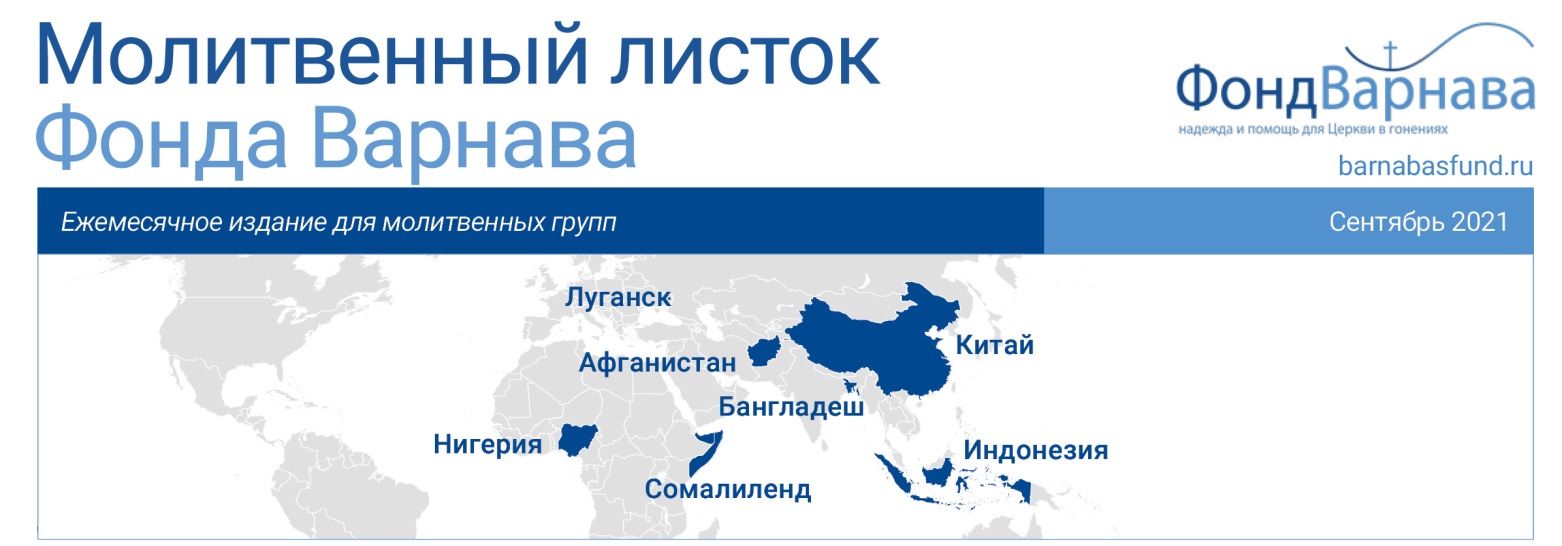 ОКТЯБРЬ-2021
___________________________________________________________________________“Бог же всякой благодати, призвавший нас в вечную славу Свою во Христе Иисусе, Сам, по кратковременном страдании вашем, да совершит вас, да утвердит, да укрепит, да соделает непоколебимыми”1 Петра 5:10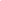 Нигерия — Похитители освободили 47 учащихся христианской школы-интерната в штате Кадуна; В штате Плато убиты свыше 35 жителей христианской общиныПохитители освободили еще 47 учащихся, похищенных из христианской школы-интерната в штате Кадуна, Средний Пояс Нигерии. Их освободили двумя группами 21 и 27 августа.Этих учащихся похитили 5 июля из баптистской старшей школы “Вефиль”. В тот день вооруженные нападавшие похитили всего 120 учащихся. 25 июля были освобождены 28 учеников, другим удалось бежать. В руках похитителей все еще остается 31 ученик.Пастор Джозеф Хайяб, председатель Кадунского отделения Христианской ассоциации Нигерии, призвал и дальше молиться об освобождении оставшихся детей. “Дети, освобожденные и вернувшиеся домой, очень больны и слабы, и те, кто не вернулся, могут быть в еще более тяжелом состоянии”, — прокомментировал он.Свыше 35 жителей Елван-Зангам, христианской общины в районе местного самоуправления Джос Норт в штате Плато, были убиты во время нападения предположительно боевиков фулани.Вооруженные неизвестные ворвались в общину 24 августа около восьми часов вечера и разрушили мост, чтобы не дать жителям убежать.Выжившие рассказывают, что нападение продолжалось несколько часов, множество домов и машин сгорели. “Это целенаправленная атака на христиан. В этой общине в основном христиане… Мы все еще продолжаем находить тела и отправлять их в морг”, — рассказывает один из местных жителей.На следующий день, в отчаянии ища защиты и правосудия, возмущенные молодые люди устроили протест, принеся свыше двадцати тел убитых к воротам Дома правительства штата Плато. В ответ власти вновь ввели в этом районе 24-часовой комендантский час и объявили, что задержали десять подозреваемых.Благодарите Господа за освобождение учащихся баптистской школы-интерната “Вефиль”, по вашим молитвам. Молитесь об их физическом, моральном и духовном восстановлении — чтобы Господь исцелил сокрушенных сердцем и уврачевал скорби их (Псалом 146:3). Продолжайте молиться о тех учащихся, что до сих пор остаются в руках похитителей. Просите об их скорейшем и благополучном освобождении, а также о сохранности их здоровья. Молитесь о пострадавших в штате Плато, чтобы Бог утешил их и защитил (Луки 18:7). Да возложат они все свое упование на Господа и да не мстят своим обидчикам.		В началоПакистан — Мусульмане обстреляли христиан в Лахоре, есть пострадавшиеНесколько христиан пострадали во время стрельбы 6 сентября в районе Шера-Кот в Лахоре. Около 14:30 группа из 6–7 мусульман обстреляла дома христиан, живущих в этом районе.Во время стрельбы были ранены один мужчина и пять христианок, одна из которых беременна. Трое из пятерых пострадавших находятся в критическом состоянии. Мужчина, Асиф Наваб, возвращался домой с работы, когда нападавший начал в него стрелять. Асиф получил огнестрельные ранения обеих ног.Эти нападения начались из-за спора между христианином по имени Асгар и мусульманином Дилшадом Доггаром. Об этом рассказал служитель поместной церкви пастор Адхан, хотя подробности предполагаемого спора неизвестны.В тот день Дилшад Доггар в сопровождении нескольких вооруженных молодых мусульман, обстрелял дом Асгара и некоторых других христиан, а также здание церкви.Полиция завела дело о покушении на убийство и массовых беспорядках с применением оружия. Были арестованы десять подозреваемых. Двое главных зачинщиков тоже находятся под стражей, будет проведено дальнейшее расследование.В районе Шера-Кот проживают около 60 христианских семей — они живут в окружении мусульман. После инцидента христиане продолжают оставаться в своих домах, полиция предоставляет им защиту.Воззовите к Господу, прося Его защиты для этих 60-ти семей христиан в районе Шера-Кот, а также для других христианских общин Пакистана. Благодарите за предоставленную полицией защиту и просите, чтобы христиане не жили в страхе, но могли свободно передвигаться по своему району (Исаия 41:10). Молитесь особенно о восстановлении трех христиан, которые серьезно пострадали, а также об Асгаре, который боится возвращаться домой после произошедшего.		В началоСирия — Турецкие воздушные силы обстреляли христианскую деревню30 августа воздушные силы Турции обстреляли деревню ассирийских христиан на севере Сирии в рамках военной кампании против курдских ополченцев. В Тель-Тавиле, что близ города Тель-Тамер в провинции Эль-Хасака, разрушены или повреждены много домов. Среди жителей деревни жертв не было, они смогли убежать до нападения.Турция активно действует на севере Сирии с 2018 года, заявляя, что ведет борьбу с боевиками, связанными с группировкой “Рабочая партия Курдистана”, которую признали террористической организацией Турция, США и ЕС.Один из ассирийских лидеров сравнил наступление Турции в Сирии с геноцидом христиан при Османской империи в 1915 году и с захватом Сирии боевиками ИГИЛ (“Исламское государство”) в 2015 году.Элиас Антар Элиас, глава Ассамблеи ассирийского народа в регионе Джазира на северо-востоке Сирии, сказал: “Те, кто нападает на наши деревни… ничем не отличаются от ИГИЛ, потому что они прогоняют нас с нашей земли и разрушают наши деревни”.Благодарите Бога, что мирные жители смогли убежать прежде, чем их дома обстреляли, и никто не пострадал. Молитесь Господу о христианах Сирии и Ирака, которые бежали в последнее время из-за конфликта. Молитесь, чтобы они сохранили веру, продолжали уповать на Христа, смогли найти новый дом и начать жизнь заново на новом месте. Просите, чтобы наши братья и сестры обрели надежное убежище в Боге — чтобы Он был их твердыней и спасением во времена тревоги и опасности (Псалом 61:3).		В началоИндия — В Чхаттисгархе экстремисты совершили два нападения на пасторов, в штате Карнатака сорвали молитвенное служение, а 16-летнего пастора облили кислотойВ индийском штате Чхаттисгарх произошло два нападения на христианских служителей.29 августа в Полми, округ Кабирдхам, свыше ста радикальных националистов Хиндутвы напали на общину христиан прямо во время воскресного богослужения, которое проходило в доме 25-летнего пастора Кавалсингха Парасте. Они напали на пастора и испортили Библии.Экстремисты обвинили пастора в обращении индусов в христианство. По утверждению пострадавших, они “избили Парасте и жестоко обошлись с членами его семьи, в том числе с женщинами, а затем скрылись”, — говорится в заявлении полиции.5 сентября в Райпуре, столице Чхаттисгарха, нападению подверглись пастор и двое других христиан — радикальные националисты Хиндутвы напали на них прямо в полицейском участке, куда пастора Хариша Саху вызвали, чтобы он ответил на жалобы по поводу того, что он якобы принуждает людей обращаться в христианство.Полиция подтвердила, что трое христиан подверглись “избиению и жестокому обращению” со стороны экстремистов, которые вошли за ними в помещение. Нескольким людям предъявлены обвинения в организации беспорядков, нецензурных действиях и песнях, а также в намеренном причинении вреда и запугивании.10 сентября радикалы Хиндутвы сорвали церковное молитвенное богослужение в Каркале, округ Удипи, штат Карнатака. Около 20 мужчин члены экстремистской группировки “Хинду джагарана ведике” напали на женщину и угрожали другим членам общины. Они обвинили пастора Бенедикта, что он собрал вместе 35 индусов с намерением незаконно обратить их в христианство. Президент Индийской христианской федерации Прашант Джатана опроверг это утверждение. “Никого насильно в христианство не обращали, — сказал он. — Все присутствовали на молитвенном собрании по собственному желанию”.Штаты Чхаттисгарх и Карнатака находятся в числе девяти штатов Индии, где введены антиконверсионные законы, запрещающие попытки обратить людей в свою веру силой, хитростью или обманом. Христиан нередко ложно обвиняют в использовании этих методов во время проповеди евангелия.На востоке Индии 16-летний пастор христианской общины серьезно пострадал: его облили кислотой. Молодой служитель получил серьезные ожоги — не менее 60% тела. Нападение произошло в конце августа, когда он рано утром вышел из дома и отправился на деревенский рынок продавать овощи.Пастор проводил ежедневные молитвенные общения в своем доме, и экстремисты предупреждали его, чтобы он прекратил. Он отказался — и тогда последовало это нападение.В Индии это очень необычно, чтобы кто-то нес служение пастора в таком молодом возрасте. Но христианских служителей там очень мало, а с началом пандемии коронавируса ситуация еще больше усугубилась, так как умерли по меньшей мере 2,000 христианских служителей. Теперь лидер приступает к служению, едва окончив подготовку.Поддержите в молитве христиан Индии, особенно служителей и руководителей общин, которые ежедневно проходят через минное поле антиконверсионных законов и подозреваются в принуждении индусов к христианству. Молитесь, чтобы Бог направил пасторов Парасте, Хариша, Бенедикта и других нести служение и дальше, отвечая на противостояние с мудростью и кротостью (Притчи 15:1). Благодарите Бога за верность и мужество 16-летнего пастора и просите, чтобы Господь полностью исцелил его, укрепил и утешил и чтобы он мог вернуться к служению. Молитесь о пасторах в Индии, чтобы их служение возрастало от силы в силу и чтобы все попытки лукавого распространять ложь и тьму были изобличены светом евангелия (Ефесянам 5:13).		В началоКитай — Еще больше китайских городов стали предлагать награду за доносы о “незаконной религиозной деятельности”9 августа к числу городов, предлагающих денежное вознаграждение за доносы властям о “незаконной религиозной деятельности”, присоединился и Цицикар — второй крупнейший город в провинции Хэйлунцзян.Осведомители могут получить до 1,000 юаней ($154) за информацию о собраниях христиан в частных домах, о проповеди евангелия, о распространении христианской литературы, аудио- и видеоматериалов о христианстве, а также о незаконном участии иностранцев в служении. Как заявляется, эти меры призваны “усилить контроль за незаконной религиозной деятельностью в провинции и предотвратить распространение коронавирусной инфекции через религиозные собрания”, об этом говорится в заявлении Цицикарского отдела Объединенного рабочего фронта Мэйлисы-Даурского района.Подобные схемы вознаграждений введены приблизительно в то же время и в городах Цзыбо и Вэйхай в Шаньдуне. Все это часть продолжающихся репрессий Коммунистической партии Китая в отношении христиан. В июле 2021 года пасторам церквей, входящих в движение Трех автономий — официальной протестантской церкви Китая, приказали говорить проповеди по речи президента Си Цзиньпина, которую он произнес в честь столетия Коммунистической партии.Молитесь о христианах Китая, чтобы они оставались верными Богу, повинуясь больше Ему, нежели светским властям (Деяния 5:29). Просите, чтобы они продолжали собираться на богослужения, не боясь никаких вражеских умыслов (2 Коринфянам 2:11). Молитесь о том, чтобы при встрече с христианами людей увлекал не соблазн денежных вознаграждений за доносы на них, но богатства евангелия и благодати Божьей.		В начало